Приложение к постановлению администрации Палехского муниципального районаОт ___________ № _____ПАСПОРТмуниципальной программы Палехского муниципального района * указываются в разбивке по годам реализации программы в разрезе источников финансирования2. Анализ текущей ситуации в сфере реализациимуниципальной программы	В настоящее время в Российской Федерации установилась тенденция развития системы социальной поддержки населения, проявляющаяся в создании сбалансированности и совокупности социальных программ различных уровней (федерального, регионального, муниципального), направленных на смягчение социальной напряженности, решение наиболее острых проблем социально незащищенных категорий населения. Одной из стратегических целей социальной политики остается усиление адресности социальной помощи, сосредоточение ресурсов на поддержку самым нуждающимся.	Анализ обращений граждан по итогам 3-х лет показывает, что большая часть населения обращается за помощью в крайне трудной жизненной ситуации, возникшей вследствие инвалидности, внезапной или длительной болезни, преклонного возраста, сиротства, отсутствия постоянной работы, непредвиденных и иных обстоятельств. Положение тех, кто живет главным образом на пенсию, крайне тяжело. 	В этих условиях, одним из важных направлений в работе отдела городского хозяйства администрации Палехского муниципального района является социальная поддержка наиболее незащищенных категорий населения, основанная на заявительном принципе. 	Предполагается, что реализация мероприятий Программы поможет наиболее нуждающимся гражданам в решении конкретных проблем, с учетом специфики их положения, а также других обстоятельств в части дополнительных мер социальной поддержки и социальной помощи для отдельных категорий граждан, вне зависимости от наличия в федеральных и региональных законах положений, устанавливающих указанное право.2.1 Цели муниципальной программы	Целью программы является  формирование и реализация на муниципальном уровне дополнительных мер адресной социальной поддержки и социальной помощи населению, проживающему на территории Палехского городского поселения.	Достижение целей программы будет осуществляться через решение следующих задач:          - оказание единовременной материальной помощи в денежной форме малоимущим социально незащищенным категориям населения, попавшим  в трудную жизненную ситуацию, объективно нарушающую  их жизнедеятельность (пожар, тяжелая и продолжительная болезнь, травмы, не дающие возможности получения трудового дохода);            - частичная  компенсация по  оплате  предоставленных  услуг социально незащищенным категориям населения и отдельным категориям населения;	  - организация информационной и разъяснительной работы по оказанию адресной социальной поддержки населения Палехского городского поселения.	Реализация программы в перспективе 2018-2022 гг. позволит обеспечить достижение следующих основных результатов:-        повысить эффективность работы по предоставлению адресной социальной поддержки граждан, имеющих ограниченные возможности для обеспечения своей жизнедеятельности, и нуждающихся в социальной помощи;-        оказать социальную поддержку малообеспеченных и социально уязвимых групп населения в дополнение к мерам, обеспеченным действующим федеральным и областным законодательством;-        полнее использовать преимущества системного подхода к решению проблем семей, находящихся в социально уязвимом положении, а также граждан, находящихся в трудной жизненной ситуации;-        поддержать людей старшего поколения в решении бытовых проблем, реализации собственных возможностей по преодолению сложных жизненных ситуаций;-        предоставить социальную помощь конкретным нуждающимся лицам, с учетом их индивидуальных особенностей.3. Целевые индикаторы (показатели) реализации программы4. Мероприятия муниципальной программы	Реализация Программы предполагает выполнение следующих мероприятий:	4.1 Оказание единовременной материальной помощи в денежной форме предполагает: 	Единовременную выплату гражданам, зарегистрированным на территории Палехского городского поселения, попавшим  в трудную жизненную ситуацию, объективно нарушающую  их жизнедеятельность (пожар, природная или техногенная катастрофа, тяжелая и продолжительная болезнь, травмы, не дающие возможности получения трудового дохода).	Исполнителями мероприятия выступают отдел городского хозяйства администрации Палехского муниципального района.	Срок выполнения мероприятия – 2018-2022 гг.	4.2 Частичная  компенсация по  оплате  предоставленных  услуг отдельным категориям населения предполагает: 	Предоставление льготы на пользование услугами   бани  отдельным категориям населения, зарегистрированным на территории Палехского городского поселения:- пенсионерам;- инвалидам по общему заболеванию;- многодетным  семьям;- гражданам, попавшим в трудную жизненную ситуацию, объективно нарушающую  их жизнедеятельность (пожар, природная или техногенная катастрофа, тяжелая и продолжительная болезнь, травмы, не дающие возможности получения трудового дохода). 	Исполнителями мероприятия выступают отдел городского хозяйства администрации Палехского муниципального района.	Срок выполнения мероприятия – 2018-2022 гг.	4.3 Социальная защита членов семей работников добровольной пожарной охраны и добровольных пожарных Палехского городского поселения предполагает:- предоставление меры правовой и социальной защиты, в случае увечья (ранения, травмы, контузии) либо гибели работника добровольной пожарной охраны или добровольного пожарного, включенного в Реестр добровольных пожарных на территории Палехского городского поселения (далее – пострадавший, погибший);- предоставление меры правовой и социальной защиты супруге (супругу), состоящей (состоящему) на день гибели в зарегистрированном браке с погибшим, родителям погибшего, детям, не достигшим возраста 18 лет или старше этого возраста, если они стали инвалидами до достижения ими возраста 18 лет, а также детям, обучающимся в образовательных учреждениях по очной форме обучения, - до окончания обучения, но не более чем до достижения ими возраста 23 лет.	Исполнителями мероприятия выступают отдел городского хозяйства администрации Палехского муниципального района.	Срок выполнения мероприятия – 2018-2022 гг.5. Ресурсное обеспечение мероприятий программы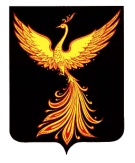 АДМИНИСТРАЦИЯПАЛЕХСКОГО МУНИЦИПАЛЬНОГО РАЙОНА АДМИНИСТРАЦИЯПАЛЕХСКОГО МУНИЦИПАЛЬНОГО РАЙОНА АДМИНИСТРАЦИЯПАЛЕХСКОГО МУНИЦИПАЛЬНОГО РАЙОНА ПОСТАНОВЛЕНИЕПОСТАНОВЛЕНИЕПОСТАНОВЛЕНИЕОт                      №          -пОб утверждении муниципальной программы«Социальная поддержка граждан Палехского городского поселения на 2018-2022 годы»В соответствии с Бюджетным кодексом РФ, руководствуясь постановлениями администрации Палехского муниципального района от 22.08.2013 № 495-п  «Об утверждении Порядка разработки, реализации и оценки эффективности муниципальных программ Палехского муниципального района» и от 04.10.2013 № 605-п  «Об утверждении Перечня муниципальных программ Палехского муниципального района», руководствуясь Уставом Палехского муниципального района, администрация Палехского муниципального района п о с т а н о в л я е т:         1. Утвердить муниципальную программу «Социальная поддержка граждан Палехского городского поселения на 2018-2022 годы»   (приложение).         2. Отменить постановление администрации Палехского городского поселения от  11.03.2016 №  125-п «Социальная поддержка граждан Палехского городского поселения на 2016-2020 годы».3. Контроль за исполнением настоящего постановления возложить на первого заместителя главы администрации Палехского муниципального района Кузнецову С.И.4. Настоящее постановление вступает в силу после  опубликования в информационном бюллетене органов местного самоуправления Палехского муниципального района. Глава     Палехского муниципального районаИ.В. СтаркинНаименование программы Муниципальная программа «Социальная поддержка граждан Палехского городского поселения на 2018-2022 годы »Срок реализациипрограммы2018 – 2022 годы Перечень подпрограмм  нетАдминистратор программыОтдел городского хозяйства администрации  Палехского муниципального районаОтветственные исполнители Отдел городского хозяйства администрации Палехского муниципального районаИсполнители Отдел городского хозяйства администрации  Палехского муниципального районаЦель (цели) программыФормирование и реализация на муниципальном уровне дополнительных мер адресной социальной поддержки и социальной помощи населению, проживающему на территории Палехского городского поселения Целевые индикаторы (показатели)  программы1. Оказание единовременной материальной помощи в денежной форме малоимущим социально незащищенным категориям населения, попавшим  в трудную жизненную ситуацию2. Частичная  компенсация по  оплате  предоставленных  услуг отдельным категориям населения3.Социальная защита членов семей работников добровольной пожарной охраны и добровольных пожарных Палехского городского поселенияОбъемы ресурсного обеспеченияпрограммы* Общий объем бюджетных ассигнований: - Бюджет Палехского городского поселения:2018 год – 160000,0 руб.2019 год – 160000,0 руб.2020 год – 160000,0 руб.2021 год -  160000,0 руб.2022 год -   160000,0   руб.   Ожидаемые результаты  реализации  программыповышение эффективности работы по предоставлению адресной социальной поддержки гражданам:- имеющим ограниченные возможности для обеспечения своей жизнедеятельности, и нуждающихся в социальной помощи;-   малообеспеченным и социально уязвимым группам населения в дополнение к мерам, обеспеченным действующим федеральным и областным законодательством;-  полнее использовать преимущества системного подхода к решению проблем семей, находящихся в социально уязвимом положении, а также граждан, находящихся в трудной жизненной ситуации;-        поддержать людей старшего поколения в решении бытовых проблем, реализации собственных возможностей по преодолению сложных жизненных ситуаций;-        предоставить социальную помощь конкретным нуждающимся лицам, с учетом их индивидуальных   особенностей.НаименованиеЕд. 
изм.2017 год 
2018год 2019 год2020
2021 2022НаименованиеЕд. 
изм.2017 год 
2018год 2019 год(прогноз)(прогноз)(прогноз)1. Оказание единовременной материальной помощи в денежной форме малоимущим социально незащищенным категориям населения, попавшим  в трудную жизненную ситуациючел. 0000002. Частичная  компенсация по  оплате  предоставленных  услуг отдельным категориям населениячел. 7474747474743.Социальная защита членов семей работников добровольной пожарной охраны и добровольных пожарных Палехского городского поселениячел.000000№ п/п№ п/пМероприятиеФинансирование. Тыс. рубФинансирование. Тыс. рубФинансирование. Тыс. рубФинансирование. Тыс. рубФинансирование. Тыс. руб№ п/п№ п/пМероприятие20182019202020212022 Программа, всего (значение) Программа, всего (значение) Программа, всего (значение)160,000160,000160,000160,000160,000- бюджет Палехского городского поселения- бюджет Палехского городского поселения- бюджет Палехского городского поселения160,000160,000160,000160,000160,0001Оказание единовременной материальной помощи в денежной формеОказание единовременной материальной помощи в денежной форме000001- бюджет Палехского городского поселения- бюджет Палехского городского поселения0000022Частичная  компенсация по  оплате  предоставленных  услуг отдельным категориям населенияЧастичная  компенсация по  оплате  предоставленных  услуг отдельным категориям населения160,000 160, 000160,000160,000160,00022- бюджет Палехского городского поселения- бюджет Палехского городского поселения160,000 160,000160,000160,000160,00033Социальная защита членов семей работников добровольной пожарной охраны и добровольных пожарных Палехского городского поселенияСоциальная защита членов семей работников добровольной пожарной охраны и добровольных пожарных Палехского городского поселения0000033- бюджет Палехского городского поселения- бюджет Палехского городского поселения00000